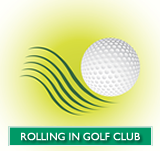 “The Tee Box”©“The Only Official Newsletter of Rolling In Golf Club”Volume 7- June 1 2017”2017-PMMPC Begins”COMMENTARY          BY  DAVID  FAILURETEEBefore I get to the results of the first round of the PMMPC let me ask you a question.  What’s a Green Book?  Nope, not where you keep the cell numbers of your concubines, and not where you keep the names of the tree huggers you’d like to bonk with your putter.  The Green Book is the publication the pros use to help figure out the breaks on the greens they are playing.  It costs about $200 per course, so I have no fear that any of you will be using one.  The book is very controversial.  Many opine that reading greens is an essential skill in golf, and I agree.  So, away with the Green Books.     There’s lots of action to report on in this issue.  Brentwood results, and the winners of the first round matches in the PMMPC.  Plus a JUG update and other news.    DF    COOPER  SHINES  AT  BRENTWOOD . . . MANY  DON’TIt must have been because many of you had never played Brentwood G. C.  Which is a decent enough excuse.  But, man, there were some really bad scores turned in.  More about that shortly.  However, as usual, there were a few gems of rounds amidst all of the gravel.  And the brightest gem belonged to Rodney Cooper who sizzled with a round of 78 for a net score of 63 and first place in the net score race.  You da man Rod!  Other fine net scores were carded by McMurray (65), Dwyer (67), and Diedrich & Lederman both with 68’s.  Hats off to you.  The winner of the A flight was Diedrich while Fair & Bonjernoor & Powell tied for 2nd.  Cooper ran away with the B flight and his distant pursuers were Blanton and Goldner, both continuing their good play in 2017.  In the C flight McMurray eased by Dwyer to take first.Now back to the scoring issues.  Among the many challenges golf presents is the need to adapt your game to the nature of the course you’re playing.  Yes, I’m told the front nine at Brentwood was tight with some tricky shots required.  In that situation you have to set aside your usual gung ho style of play and follow a more cautious approach.  Those who were able to do that did OK, while those who didn’t went big with their scores.  It’s generally called “course management”. Live and learn, it’ll happen again at future courses, I guarantee.JUG  UPDATEComplete JUG point standings for each of the three flights as of May 31 can now be seen on the website.  The top players in each flight and their points are as follows: Snead Flight - Fair (80), Hogan Flight - Goldner (90), and Nelson Flight - McMurray (100).  It’s still early in the competition and the standings will change considerably before the JUG Shootout on August 16 at Cherry Creek.  Reminder, for each match you win in the upcoming PMMPC you’ll be awarded 5 JUG points.  Match wins in the semi-finals and final match will be awarded 10 JUG points.WIND WAS HOWLING, FAVORITES WEREN’T IN THE PMMPCThe chault held up in the windblown first round of the President’s Medallion Match Play Championship held at Boulder Pointe on May 31.  There were nineteen matches played and in all but three of those matches the lower handicap golfer prevailed in the match.  In twelve of the matches the low handicapper was giving at least ten strokes, and in eleven of those matches the low handicapper still won the match.  That should quell the grumbling that I’m told was loud and clear about the number of strokes being given in the first round matches.  I’ve heard similar grousing thousands of times.  Guys, the USGA handicap system does work and leads to competitive matches.On to the details.  Two of the matches went extra holes.  In one, Gross, a pre-championship favorite, was giving Gumbel 21 strokes and finally dispatched him 1 up after three playoff holes.  In the other, Karam fought off a game Whitmore for a 1 up victory after two playoff holes.  There were other close matches.  Downey and Ed Phillips both entered with 17 indexes and Downey eked out a 1 up win.  Schiff took advantage of the eight strokes he was getting and pulled out a I up win over Miller.  And in a battle of two hot golfers in 2017 Goldner, the ageless wonder, edged out Polizzi 1 up.Wedell, Whitty, and Small were pushed to the final hole and came through with 2 + 1 wins over Filak, Schloss, and Palazzolo.  Also, betting favorite Dwyer, Twin Lakes vet Kemp, and rookie Fillion had to play all 18 holes and eased their way to 2 up wins over Blanton, Hill, and Lisiecki.  The following players easily won their matches; Hagedorn, Coffey, Gates, Moore, Bonjernoor, Landis, Salucci, and Huizdos.  Next it’s on to the round of 32 with matches being played at Dunham Hills on June 7.  The nine big guns who received first round byes will finally be in action.  Looks like I’ll be able to cover the action in person and here are some matches I’ll probably follow.  Dwyer will be taking on Walenczak and it will be tough to stop the momentum that Dwyer has.  Bombers Small and Gross will be squaring off and we’ll see who out drives who.  Will Goldner be able to contend with McKay in their match?  Who’s going to bet against Goldner at this point?  I’m very interested in the Moore vs Bonjernoor match, both 11 handicappers, could be the best match of the day.  Landis, a nightmare to play in match play, is getting  a bunch of strokes from Diedrich so that could be an interesting match also.  Good luck to all . . .  DF    BRACKETOLOGY . . . . . . . . DAVID  FAILURETEEIt’s never a good thing when one of your final four picks looses in the first round.  But it has happened to this fearless forecaster in this year’s PMMPC.  One of my picks to survive the Macallan 18 bracket was eliminated when Cooper ran into a buzz saw named Salucci at Boulder Pointe.  Still, my remaining three picks of Dwyer, Siegert, and McKay remain in play and I continue to feel good about those picks.  And I hear your club is having a Final Four contest as well.  So we shall see how the picks of you members stack up against the ones of this experienced prognosticator.From RIGC Tournament Director---Rod CooperThe latest handicap indexes is out from GAM---here they are----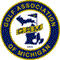 Handicap Indexes - Effective 06/01/17Handicap Indexes - Effective 06/01/17Handicap Indexes - Effective 06/01/17Handicap Indexes - Effective 06/01/17Handicap Indexes - Effective 06/01/17Handicap Indexes - Effective 06/01/17Handicap Indexes - Effective 06/01/17Handicap Indexes - Effective 06/01/17Handicap Indexes - Effective 06/01/17Handicap Indexes - Effective 06/01/17Handicap Indexes - Effective 06/01/17Handicap Indexes - Effective 06/01/17Handicap Indexes - Effective 06/01/17Handicap Indexes - Effective 06/01/17Rolling In Golf Club - Men and WomenRolling In Golf Club - Men and WomenRolling In Golf Club - Men and WomenRolling In Golf Club - Men and WomenRolling In Golf Club - Men and WomenRolling In Golf Club - Men and WomenRolling In Golf Club - Men and WomenRolling In Golf Club - Men and WomenRolling In Golf Club - Men and WomenRolling In Golf Club - Men and WomenRolling In Golf Club - Men and WomenRolling In Golf Club - Men and Women06/01/1706/01/1706/01/17Rolling In Golf Club - Men and WomenRolling In Golf Club - Men and WomenRolling In Golf Club - Men and WomenRolling In Golf Club - Men and WomenRolling In Golf Club - Men and WomenRolling In Golf Club - Men and WomenRolling In Golf Club - Men and WomenRolling In Golf Club - Men and WomenRolling In Golf Club - Men and WomenRolling In Golf Club - Men and WomenRolling In Golf Club - Men and WomenRolling In Golf Club - Men and WomenGAMGAMGAM/USGATrendTrendGAM/USGATrendTrendTrendTrendTrendTrendNumberNumberPlayer NamePlayer NamePlayer NamePlayer NamePlayer NameIndexIndexIndexDifferentialDifferentialDifferentialDifferentialDifferentialDifferentialDifferential6328092763280927Anderson, Mark S.Anderson, Mark S.Anderson, Mark S.Anderson, Mark S.Anderson, Mark S.12.112.1L12.1L126.8126.8126.8126.8126.8126.8126.82723266127232661Blanton, ErnestBlanton, ErnestBlanton, ErnestBlanton, ErnestBlanton, Ernest15.015.0L15.0L156.7156.7156.7156.7156.7156.7156.78761217087612170Bonjernoor, John EdwardBonjernoor, John EdwardBonjernoor, John EdwardBonjernoor, John EdwardBonjernoor, John Edward9.89.8L9.8L102.4102.4102.4102.4102.4102.4102.48143784781437847Cantamessa, SteveCantamessa, SteveCantamessa, SteveCantamessa, SteveCantamessa, Steve14.114.1L14.1L147.7147.7147.7147.7147.7147.7147.75646051256460512Coffey, RichardCoffey, RichardCoffey, RichardCoffey, RichardCoffey, Richard16.216.2L16.2L168.8168.8168.8168.8168.8168.8168.82245619022456190Cooper, Rodney J.Cooper, Rodney J.Cooper, Rodney J.Cooper, Rodney J.Cooper, Rodney J.15.315.3L15.3L160.0160.0160.0160.0160.0160.0160.04385115543851155CURTO, WAYNECURTO, WAYNECURTO, WAYNECURTO, WAYNECURTO, WAYNE15.715.7L15.7L164.4164.4164.4164.4164.4164.4164.46774057467740574Diedrich, RobertDiedrich, RobertDiedrich, RobertDiedrich, RobertDiedrich, Robert7.87.8L7.8L81.881.881.881.881.881.881.86544645365446453Downey, Kevin J.Downey, Kevin J.Downey, Kevin J.Downey, Kevin J.Downey, Kevin J.17.017.0L17.0L177.9177.9177.9177.9177.9177.9177.95286483252864832Dwyer, JoeDwyer, JoeDwyer, JoeDwyer, JoeDwyer, Joe20.620.6L20.6L215.2215.2215.2215.2215.2215.2215.23548360335483603Fair, Maxmillion T.Fair, Maxmillion T.Fair, Maxmillion T.Fair, Maxmillion T.Fair, Maxmillion T.5.75.7L5.7L60.260.260.260.260.260.260.21698023116980231Filak, Jim T.Filak, Jim T.Filak, Jim T.Filak, Jim T.Filak, Jim T.22.322.3L22.3L232.8232.8232.8232.8232.8232.8232.83423978434239784Fillion, JohnFillion, JohnFillion, JohnFillion, JohnFillion, John14.914.9L14.9L155.5155.5155.5155.5155.5155.5155.52922516729225167Fournier, MichaelFournier, MichaelFournier, MichaelFournier, MichaelFournier, Michael20.020.0L20.0L208.5208.5208.5208.5208.5208.5208.51882826818828268Gates, RodGates, RodGates, RodGates, RodGates, Rod11.811.8L11.8L123.0123.0123.0123.0123.0123.0123.08884340488843404Gnewkowski, James R.Gnewkowski, James R.Gnewkowski, James R.Gnewkowski, James R.Gnewkowski, James R.17.017.0L17.0L177.1177.1177.1177.1177.1177.1177.18302136983021369Goldner, NormGoldner, NormGoldner, NormGoldner, NormGoldner, Norm17.917.9L17.9L187.1187.1187.1187.1187.1187.1187.12411713524117135Grace, ScottGrace, ScottGrace, ScottGrace, ScottGrace, Scott16.216.2L16.2L169.7169.7169.7169.7169.7169.7169.72862338328623383Graham, RonaldGraham, RonaldGraham, RonaldGraham, RonaldGraham, Ronald19.719.7L19.7L205.4205.4205.4205.4205.4205.4205.41760367817603678Gross, JohnGross, JohnGross, JohnGross, JohnGross, John10.310.3L10.3L108.2108.2108.2108.2108.2108.2108.26517485965174859Gumbel, JohnGumbel, JohnGumbel, JohnGumbel, JohnGumbel, John31.431.4L31.4L327.1327.1327.1327.1327.1327.1327.18641738086417380Hagedorn, BobHagedorn, BobHagedorn, BobHagedorn, BobHagedorn, Bob15.315.3L15.3L159.9159.9159.9159.9159.9159.9159.97350976273509762Hansinger, DennisHansinger, DennisHansinger, DennisHansinger, DennisHansinger, Dennis21.121.1L21.1L220.1220.1220.1220.1220.1220.1220.11408896314088963Henderson, MikeHenderson, MikeHenderson, MikeHenderson, MikeHenderson, Mike13.113.1L13.1L137.2137.2137.2137.2137.2137.2137.23907151339071513Hill PHD, JeffreyHill PHD, JeffreyHill PHD, JeffreyHill PHD, JeffreyHill PHD, Jeffrey21.621.6L21.6L225.0225.0225.0225.0225.0225.0225.06634999866349998Huizdos, JohnHuizdos, JohnHuizdos, JohnHuizdos, JohnHuizdos, John15.915.9L15.9L165.9165.9165.9165.9165.9165.9165.98052374580523745Hussong, BillHussong, BillHussong, BillHussong, BillHussong, Bill10.010.0L10.0L104.7104.7104.7104.7104.7104.7104.75858219758582197Kanaan, David A.Kanaan, David A.Kanaan, David A.Kanaan, David A.Kanaan, David A.11.911.9L11.9L124.2124.2124.2124.2124.2124.2124.27117568871175688Karam R., GeorgeKaram R., GeorgeKaram R., GeorgeKaram R., GeorgeKaram R., George11.711.7L11.7L122.2122.2122.2122.2122.2122.2122.24791546147915461Kemp, AlKemp, AlKemp, AlKemp, AlKemp, Al14.414.4L14.4L150.8150.8150.8150.8150.8150.8150.82139474621394746Krutty, PaulKrutty, PaulKrutty, PaulKrutty, PaulKrutty, Paul29.429.4L29.4L306.3306.3306.3306.3306.3306.3306.34138556441385564LANDIS, JOHNLANDIS, JOHNLANDIS, JOHNLANDIS, JOHNLANDIS, JOHN16.316.3L16.3L170.5170.5170.5170.5170.5170.5170.54958501449585014Lederman, MyronLederman, MyronLederman, MyronLederman, MyronLederman, Myron28.028.0L28.0L291.8291.8291.8291.8291.8291.8291.83583344435833444Lisiecki, RaymondLisiecki, RaymondLisiecki, RaymondLisiecki, RaymondLisiecki, Raymondn/an/an/an/an/an/an/an/an/an/a4586323045863230Lusk, KenLusk, KenLusk, KenLusk, KenLusk, Ken24.424.4L24.4L255.0255.0255.0255.0255.0255.0255.04809477648094776Matthews, Samuel E.Matthews, Samuel E.Matthews, Samuel E.Matthews, Samuel E.Matthews, Samuel E.21.621.6L21.6L226.0226.0226.0226.0226.0226.0226.08385819183858191McKay, RobMcKay, RobMcKay, RobMcKay, RobMcKay, Rob7.27.2L7.2L75.475.475.475.475.475.475.46308020063080200McMurray LL, William B.McMurray LL, William B.McMurray LL, William B.McMurray LL, William B.McMurray LL, William B.19.919.9L19.9L207.9207.9207.9207.9207.9207.9207.91850068218500682Miller, WynnMiller, WynnMiller, WynnMiller, WynnMiller, Wynn15.615.6L15.6L163.1163.1163.1163.1163.1163.1163.11322524113225241MOORE, SCOTTMOORE, SCOTTMOORE, SCOTTMOORE, SCOTTMOORE, SCOTT11.411.4L11.4L119.1119.1119.1119.1119.1119.1119.13814346838143468Oleson, JohnOleson, JohnOleson, JohnOleson, JohnOleson, John19.719.7L19.7L206.0206.0206.0206.0206.0206.0206.03460234134602341Palazzolo, MikePalazzolo, MikePalazzolo, MikePalazzolo, MikePalazzolo, Mike26.926.9L26.9L281.1281.1281.1281.1281.1281.1281.17639817076398170Park, RobertPark, RobertPark, RobertPark, RobertPark, Robert34.034.0L34.0L354.7354.7354.7354.7354.7354.7354.71389032613890326Phillips, EdwardPhillips, EdwardPhillips, EdwardPhillips, EdwardPhillips, Edward17.517.5L17.5L182.8182.8182.8182.8182.8182.8182.81723645217236452Phillips, JimPhillips, JimPhillips, JimPhillips, JimPhillips, Jim28.328.3L28.3L295.4295.4295.4295.4295.4295.4295.44499769244997692Plumley, DavePlumley, DavePlumley, DavePlumley, DavePlumley, Dave22.822.8L22.8L237.6237.6237.6237.6237.6237.6237.66818577268185772Polizzi, Angelo J.Polizzi, Angelo J.Polizzi, Angelo J.Polizzi, Angelo J.Polizzi, Angelo J.17.017.0L17.0L177.8177.8177.8177.8177.8177.8177.86391137663911376Powell, JimPowell, JimPowell, JimPowell, JimPowell, Jim11.511.5L11.5L120.6120.6120.6120.6120.6120.6120.64468759744687597Quintana, GregoryQuintana, GregoryQuintana, GregoryQuintana, GregoryQuintana, Gregory9.99.9L9.9L103.2103.2103.2103.2103.2103.2103.28230158182301581Rende, GeraldRende, GeraldRende, GeraldRende, GeraldRende, Gerald25.625.6L25.6L267.5267.5267.5267.5267.5267.5267.55303424653034246Roncelli, KenRoncelli, KenRoncelli, KenRoncelli, KenRoncelli, Ken22.122.1L22.1L230.7230.7230.7230.7230.7230.7230.78558626985586269Salucci, FrankSalucci, FrankSalucci, FrankSalucci, FrankSalucci, Frank22.222.2L22.2L231.6231.6231.6231.6231.6231.6231.64458025344580253Sands, SteveSands, SteveSands, SteveSands, SteveSands, Steve19.019.0L19.0L198.2198.2198.2198.2198.2198.2198.24552272945522729Schiff, RichardSchiff, RichardSchiff, RichardSchiff, RichardSchiff, Richard21.821.8L21.8L228.1228.1228.1228.1228.1228.1228.12528155825281558Schloss, LarrySchloss, LarrySchloss, LarrySchloss, LarrySchloss, Larry24.124.1L24.1L251.4251.4251.4251.4251.4251.4251.42024623220246232Senkyr, ChuckSenkyr, ChuckSenkyr, ChuckSenkyr, ChuckSenkyr, Chuck7.47.4L7.4L78.078.078.078.078.078.078.08363326483633264Siegert, BillSiegert, BillSiegert, BillSiegert, BillSiegert, Bill9.99.9L9.9L103.3103.3103.3103.3103.3103.3103.34843751448437514Skiragis, John J.Skiragis, John J.Skiragis, John J.Skiragis, John J.Skiragis, John J.9.99.9L9.9L103.3103.3103.3103.3103.3103.3103.31720795617207956SMALL, BRIANSMALL, BRIANSMALL, BRIANSMALL, BRIANSMALL, BRIAN11.711.7L11.7L122.6122.6122.6122.6122.6122.6122.64515864745158647Smith, WillieSmith, WillieSmith, WillieSmith, WillieSmith, Willie26.726.7L26.7L278.8278.8278.8278.8278.8278.8278.84988166749881667Solomon, JerrySolomon, JerrySolomon, JerrySolomon, JerrySolomon, Jerry10.210.2L10.2L107.1107.1107.1107.1107.1107.1107.15249016352490163Stencel DR, GaryStencel DR, GaryStencel DR, GaryStencel DR, GaryStencel DR, Gary14.514.5L14.5L152.0152.0152.0152.0152.0152.0152.06757086867570868Stencel III, JohnStencel III, JohnStencel III, JohnStencel III, JohnStencel III, John13.813.8L13.8L144.1144.1144.1144.1144.1144.1144.14985355549853555Teller, KurtTeller, KurtTeller, KurtTeller, KurtTeller, Kurt14.514.5L14.5L151.9151.9151.9151.9151.9151.9151.91684153516841535Ventura, PeterVentura, PeterVentura, PeterVentura, PeterVentura, Peter19.219.2L19.2L201.0201.0201.0201.0201.0201.0201.06710576567105765Walenczak, JamesWalenczak, JamesWalenczak, JamesWalenczak, JamesWalenczak, James10.510.5L10.5L109.8109.8109.8109.8109.8109.8109.82239008522390085Wedell, DennisWedell, DennisWedell, DennisWedell, DennisWedell, Dennis13.513.5L13.5L140.7140.7140.7140.7140.7140.7140.71286407812864078Whitmore, CarlosWhitmore, CarlosWhitmore, CarlosWhitmore, CarlosWhitmore, Carlos23.123.1L23.1L240.9240.9240.9240.9240.9240.9240.96801475368014753Whitty, MikeWhitty, MikeWhitty, MikeWhitty, MikeWhitty, Mike12.212.2L12.2L127.8127.8127.8127.8127.8127.8127.869 Active Players69 Active Players69 Active Players69 Active Players69 Active Players69 Active Players69 Active Players69 Active Players